Revision HistoryThis traveler is intended to cover reception, preparation, mechanical fiducialization, and magnetic measurements of 10 type 1.26Q3.5 quadrupole magnets needed for the FACET-II Injector (sector 10).Receiving:The following information is to be noted upon receipt of the magnets by the SLAC MFD group:Preparation:A beam direction arrow, with text “beam direction”, is to be applied to the top and/or connector side of the magnet. The magnet orientation shall be such that looking in the beam direction, the electrical terminals are on the right side of the magnet.Fiducialization:Fiducialization may be done before or after magnetic measurements. The magnet is to be fiducialized by the CMM group.  This will require the installation of removable tooling balls, location of the geometric axis of the poles of the magnet, and location of tooling balls with respect to the center of this geometric axis when the poles are aligned precisely horizontal.URL of on-line CMM fiducialization data (please modify or correct if necessary):Magnetic Measurements:Enter URL of on-line magnetic measurements data (please modify or correct if necessary):Determine the connection polarity (with supply outputting positive current) which produces a “positive” field polarity for the magnet as shown below: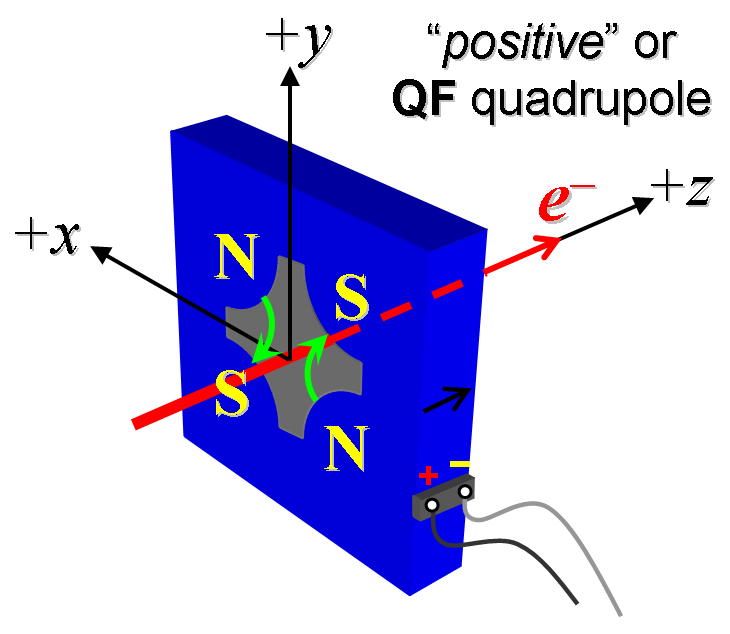 Figure 1: A “QF” focuses the electron beam in the horizontal plane, represented as positive k-value in the MAD-deck.Mark the terminals where the power supply cables are connected with clear “+” and “-” labels.Connect the magnet terminals in the correct polarity as established above, to a bipolar power supply with maximum current I  6 A (intended power supply type in installation is MCOR 6).  For one of these 10 magnets, run the magnet up to 6 A for ~1 hr (or as needed) for a thermal test (record maximum temperature).Standardize the magnet, starting from zero to +6 A and back to zero, then go through 3 full cycles from +6 A to -6 A and back up to +6 A, finally ending down at -6 A from which the first operating current will be reached, with a flat-top pause time (at both -6 and +6 A) of 5 seconds.  Use a “3-linear” ramp rate of 1 A/sec, if possible, and record the ramp rate used.Measure the length-integrated field gradient, Gdl, from -6 to +6 A in 1-A steps (13 ‘up’ measurements), and then back down from +6 A to -6 A in 1-A steps (12 ‘down’ measurements).With rotating coil, measure the magnet harmonics at the +6 A current setting. Multipole values should be given as a percentage of the quadrupole moment evaluated at the probe radius.Confirm the pole-tip field using a Hall probe at an excitation current of +6 A.Measure the inductance and resistance of the magnet:Upon completion of tests, email URL of on-line magnetic measurements data folder where traveler is saved to FACET-II magnet engineer for acceptance (Martin J, martinj@slac.stanford.edu).FACET-II magnet engineer: Upon completion of installation, note location and save completed form.RevisionDate ReleasedDescription of ChangeR0December 6, 2017Original Release.Received by (MMG initials):SDADate received (dd-mmm-yyyy):2/9/2018SLAC barcode number:4035Vendor serial number on the magnet:036Beam-direction arrow in place (initials):SDA via emailCMM technician (initials):KChttp://www-group.slac.stanford.edu/met/MagMeas/MAGDATA/FACET_II/quad/ Fiducial Reports/4035_Fiducial_Report.pdfhttp://www-group.slac.stanford.edu/met/MagMeas/MAGDATA/FACET_II/quad/1.26Q3.5-159974-036Polarity has been labeled (initials):SDAAmbient temperature (°C):N/A °CFinal magnet temperature at 6 A maximum (°C):N/A °CStandardization complete (initials):SDARamp rate used (A/sec):1 A/secFilename & run number of  Gdl up & down data:Strdat.ru1, strplt.ru1Filename & run number of harmonic data:Hardat.ru1, harplt.ru1Probe radius used for harmonics (cm):1.41349 Rotating Coil Designation (Name)1.124DQB22Hall probe pole-tip field at +6 A (mean of 4 poles): 0.151 TeslaInductance of coil (mH):10.25 mHResistance of coil (Ohms):0.3852 OhmAmbient temperature in degrees C24.6  oCMagnet accepted (signed):SDAInstalled beamline location (MAD-deck name):QA10371